中華福音神學院 教牧博士科  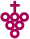  		課程名稱：『教會治理–組織與制度』課程時間：2023年1月31日-2月3日(週二至週五)師資陣容：陳志宏牧師、蔡瑞益牧師、陳尚仁牧師、曾紀鴻牧師、喬美倫老師、周巽正牧師時間安排1/31週二2/1週三2/2週四2/3週五08：30 -10：10從聖經看教會體制的發展陳志宏牧師長老制教會的精神與特色陳尚仁牧師五重職事喬美倫老師組織架構的設計陳志宏牧師10：10-10：30休息休息休息休息10：30-12：15教會體制的影響力陳志宏牧師長老制教會的精神與特色陳尚仁牧師五重職事周巽正牧師職務說明表陳志宏牧師12：15-13：45午餐 + 休息午餐 + 休息午餐 + 休息午餐 + 休息13：45 -15：10會眾制教會的精神與特色蔡瑞益牧師長老制教會的精神與特色陳尚仁牧師分工與授權陳志宏牧師不同教會規模的影響陳志宏牧師15：10-15：30休息休息休息休息15：30-17：00會眾制教會的精神與特色蔡瑞益牧師主教制教會的精神與特色曾紀鴻牧師分工與授權陳志宏牧師綜合討論陳志宏牧師